SOCIAL MEDIAThe SFAF includes performance measures which are applicable to Canadian Sport Centres (CSC), Canadian Sport Institutes (CSI), National Sport Organizations (NSO) and Multisport Service Organizations (MSO).Two performance measures are related to official languages:The organization provides programs and services and related communications in both official languages, simultaneously where indicated.The organization releases communications to the public simultaneously in both official languages.The organization releases communications to the public simultaneously in both official languages.Web siteSocial mediaPromotional material and activities***********************************Level 1 – Initiating The organization develops a strategy for its communications via social media.Some elements to considerBilingual or separate equivalent unilingual versions available in each official language.When two separate unilingual versions are produced, steps should be taken to ensure that users of both versions have an equally rewarding experience. When two separate unilingual versions are produced, it should be indicated that a version in the other official language is also available. When a bilingual version is produced, the title of the page (name of the organization) must be bilingual when the account is created.Level 2 – Emerging The organization has a strategy implemented for its communications via social media.Level 3 – Developing The static content has equivalent content and equal language quality in both official languages.Static content – Examples (non-exhaustive list)  Organization profile, conditions of use, contact information, etc.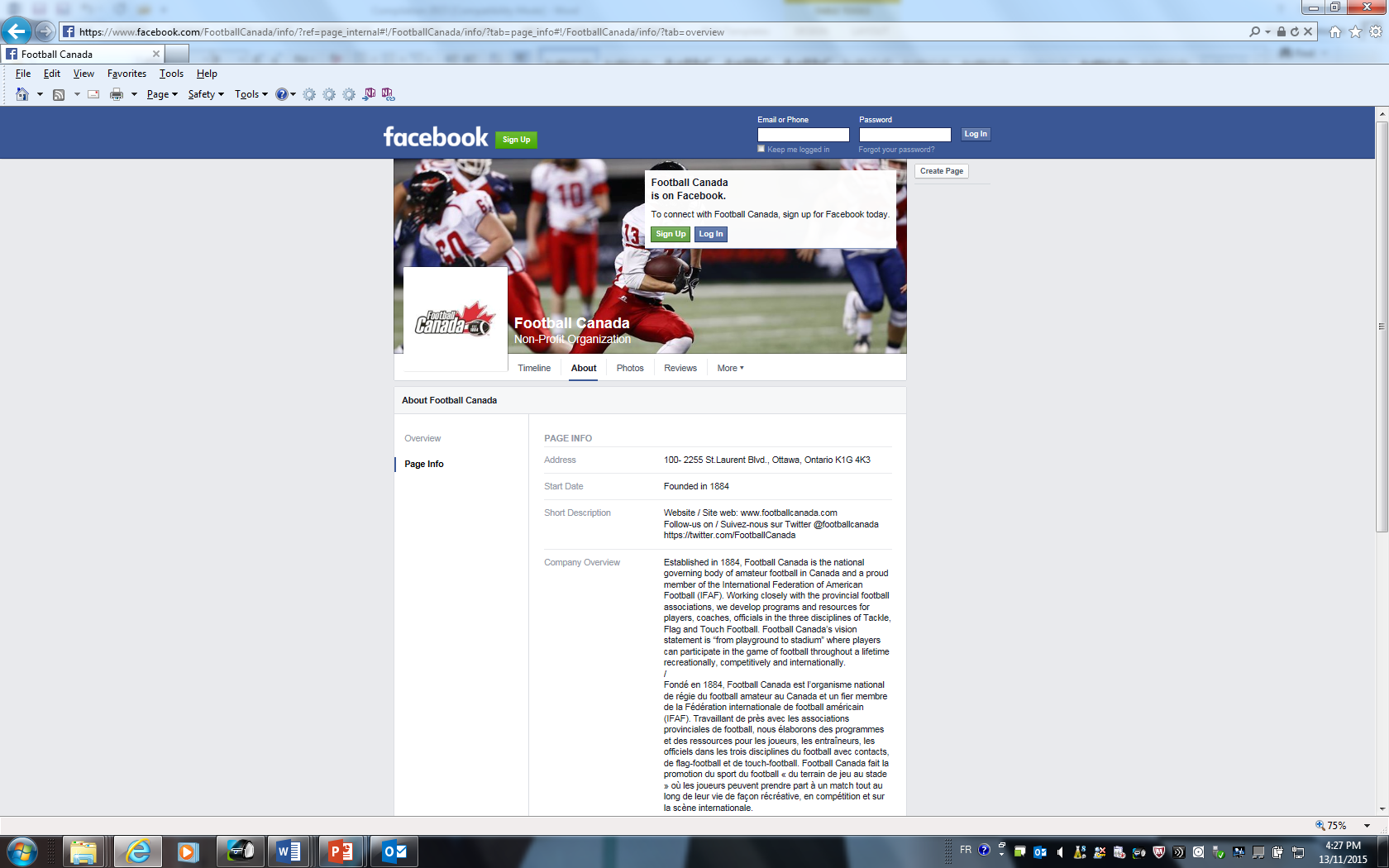 https://www.facebook.com/FootballCanada/info/?ref=page_internal#!/FootballCanada/info/?tab=page_info#!/FootballCanada/info/?tab=overview Level 4 – Implementing The communications from the organization have equivalent content and equal language quality in both official languages.Informative communications from the organizationWhen an organization posts information of general interest, it must be available in both official languages. Examples: announcements of results, upcoming events, job offers, etc.Questions or comments from the public The organization responds to questions or comments from the public in the official language they were received.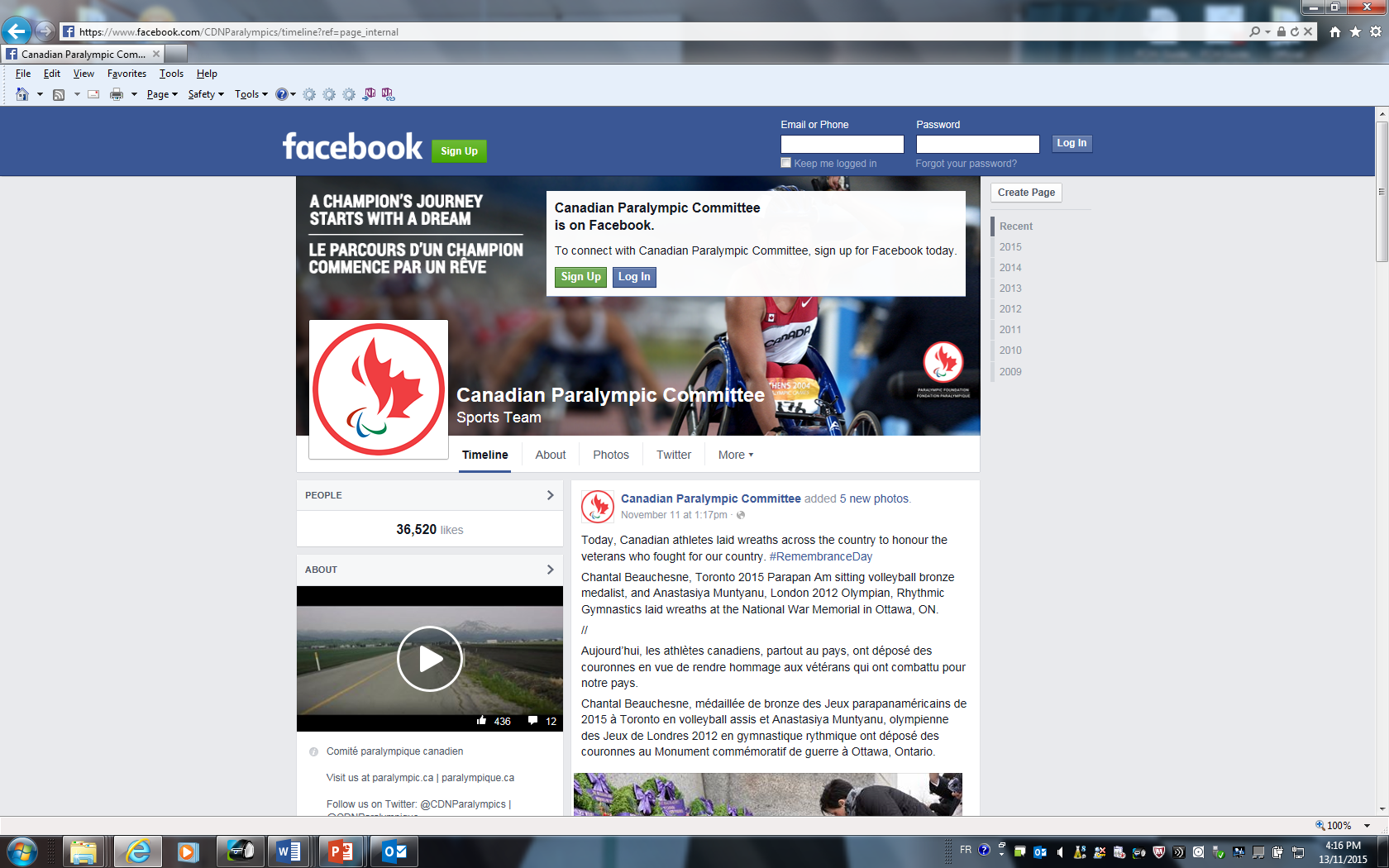 https://www.facebook.com/CDNParalympics/timeline?ref=page_internal Level 5 – Robust External content posted by the organization is available for all users regardless of the language used by the external souce.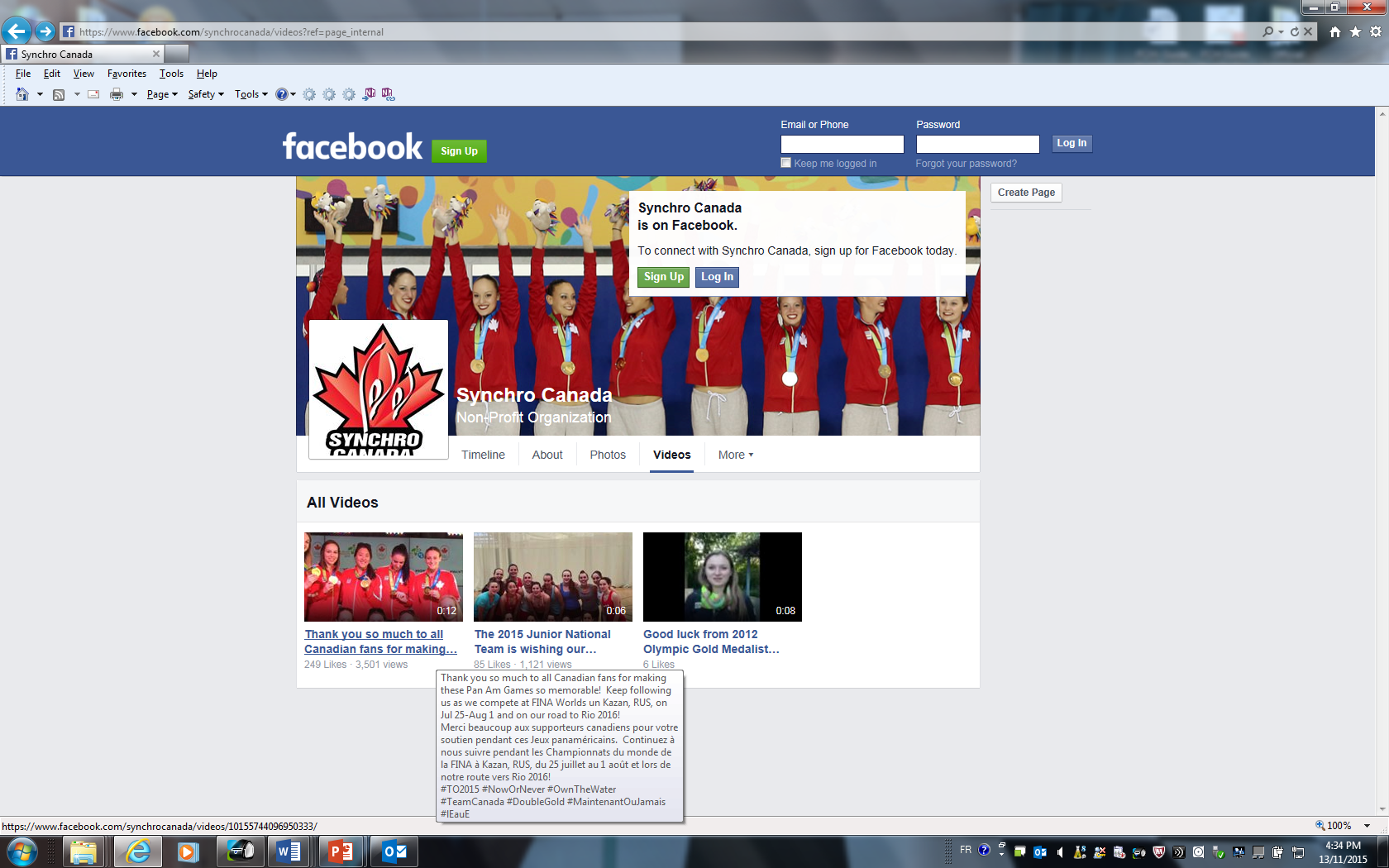 https://www.facebook.com/synchrocanada/videos?ref=page_internal 